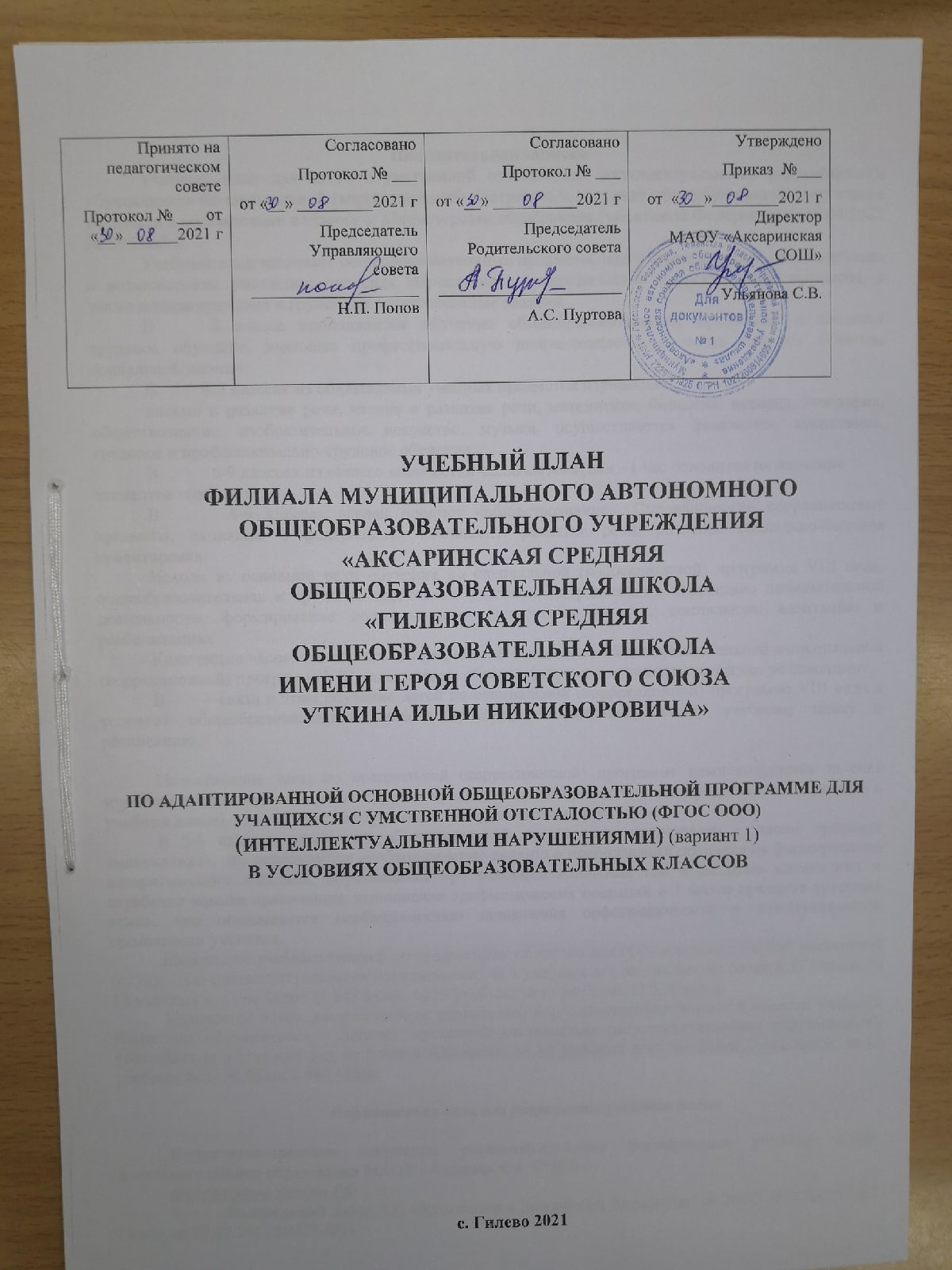 Пояснительная запискаУчебный план для детей с умственной отсталостью (интеллектуальными нарушениями), обучающихся по специальной (коррекционной) программе в условиях общеобразовательного класса составлен в соответствии с приказом Министерства образования Российской Федерации от 10.04.2002 № 29/2065-п.Учебный план включает общеобразовательные предметы, содержание которых приспособлено к возможностям умственно отсталых обучающихся, специфические коррекционные предметы, а также индивидуальные и групповые коррекционные занятия.5 классе продолжается обучение общеобразовательным предметам и вводится трудовое обучение, имеющее профессиональную направленность., а также предмет «Основы социальной жизни».6-9 классах из обязательных учебных предметов изучаются:письмо и развитие речи, чтение и развитие речи, математика, биология, история, география, обществознание, изобразительное искусство, музыка, осуществляется физическое воспитание, трудовое и профессионально-трудовое обучение.6-9 классах из общего количества часов математики - 1 час отводится на изучение элементов геометрии.8-9 классах введен предмет «обществознание». Специфические коррекционные предметы, входящие в федеральный компонент: развитие речи, ритмика, социально-бытовая ориентировка.Исходя из основной цели обучения по специальной (коррекционной) программе VIII вида, общеобразовательная и трудовая подготовка учащихся направлена на коррекцию познавательной деятельности, формирование положительных личностных качеств, социальную адаптацию и реабилитацию.Количество часов, отводимых на предметы, изучаемые по общеобразовательной и специальной (коррекционной) программе VIII вида, а также образовательные компоненты частично не совпадают.связи с этим обучение детей по специальной (коррекционной) программе VIII вида в условиях общеобразовательного класса проходит по индивидуальному учебному плану и расписанию.Недостающие часы по специальной (коррекционной) программе компенсируются за счет изучения данных курсов в рамках других предметов общеобразовательной программы (как указано в учебном плане), либо за счет не изучаемых по коррекционной программе.5-6 классах компонент образовательной организации представлен 1 часом предмета «математика», что определяется необходимостью акцента в преподавании предмета на формирование алгоритмизации действий, обучающихся при освоении ключевых тем и разделов математики и отработки навыка правильного выполнения арифметических операций и 1 часом предмета «русский язык», что определяется необходимостью повышения орфографической и пунктуационной грамотности учеников.Количество учебных занятий по предметным областям для обучающихся с легкой умственной отсталостью (интеллектуальными нарушениями) за 9 учебных лет составляет не более 8 377 часов, за 12 учебных лет - не более 11 845 часов, за 13 учебных лет - не более 12 538 часов.Количество часов, выделяемых на реализацию коррекционно-развивающей области учебного плана для обучающихся с легкой умственной отсталостью (интеллектуальными нарушениями), составляет за 9 учебных лет не более 1 830 часов, за 12 учебных лет - не более 2 442 часов, за 13 учебных лет - не более 2 640 часов.Нормативная база для разработки учебного планаНормативно-правовые документы, регламентирующие формирование учебного плана начального общего образования МАОУ «Аксаринская  СОШ»:Федеральные законы РФФедеральный закон "Об образовании в Российской Федерации" от 29.12.2013 № 273-ФЗ (в ред. от 29.12.2017 №473-ФЗ)2.Федеральный закон "Об основных гарантиях прав ребёнка в Российской Федерации" от 24.07.1998 № 124 – ФЗ (в ред. Федеральных законов от 03.12.2011 № 378-ФЗ)3.Федеральный закон "О защите детей от информации, причиняющей вред их здоровью и развитию" (в ред. Федерального закона от 28.07.2012 № 139-ФЗ) Указы Президента РФ и постановления Правительства Российской ФедерацииКонцепция общенациональной системы выявления и развития молодых талантов (Утверждена Президентом РФ 3 апреля 2012 года)Указ Президента РФ "О стратегии государственной национальной политики Российской Федерации на период до 2025 года" от 19 декабря 2012 года № 1666 Приказы Министерства образования и науки Российской ФедерацииПриказ Минпросвещения России от 22.03.2021 № 115 "Об утверждении Порядка организации и осуществления образовательной деятельности по основным общеобразовательным программам начального общего, основного общего и среднего общего образования".Приказ Министерства науки и высшего образования РФ и Министерства просвещения РФ от 5 августа 2020 г. N 882/391 "Об организации и осуществлении образовательной деятельности при сетевой форме реализации образовательных программ".3.Приказ Минобрнауки России от 23.08.2017 № 816 " Об утверждении Порядка применения организациями, осуществляющими образовательную деятельность, электронного обучения, дистанционных образовательных технологий, при реализации образовательных программ» "(Зарегистрировано в Минюсте России от 18.09.2017 №48226)4."Об утверждении федерального государственного образовательного стандарта образования обучающихся с умственной отсталостью (интеллектуальными нарушениями)" (в редакции приказа Минобрнауки России от 19 декабря 2014 г. №1599)5."Об утверждении учебных планов специальных (коррекционных) образовательных учреждений для обучающихся воспитанников с отклонениями в развитии" (в редакции приказа Минобрнауки России от 10 апреля 2002 года №29/2065-п)6.«Об утверждении порядка обеспечений условий доступности для инвалидов объектов и предоставляемых услуг в сфере образования, а также оказания им при этом необходимой помощи» от 09.11.2015 г. №1309           7.«Об утверждении перечня заболеваний, наличие которых дает право на обучение по основным образовательным программам на дому» от 30.06.2016 г №436 Примерные адаптированные основные общеобразовательные программы, внесенные в реестр образовательных программ для обучающихся с ОВЗ, одобренные федеральным учебно-методическим объединением по общему образованию (протокол №4/15 от 22.12.2015)Инструктивно-методические письма Министерства образования и наукиРоссийской Федерации"Перечень заболеваний, по поводу которых дети нуждаются в индивидуальных занятиях на дому и освобождаются от посещения массовой школы" от 28.07.1980 №281-М/17-13-1862."О введении третьего часа физической культуры в недельный объем учебной нагрузки обучающихся в общеобразовательных учреждениях" (в ред. от 19.11.2010 №6842-03/30)3."О направлении методических рекомендаций" (о распространении практик по образованию детей с ОВЗ)" (в ред. от 13.11.2015 №07-373)4."О введении ФГОС ОВЗ" (в ред. от 11.03.2016 №ВК-452/07)5.«О совершенствовании деятельности центров психолого-педагогической, медицинской и социальной помощи» от 10.02.2015 г. №ВК-268/076.«Об организации образования обучающихся с умственной отсталостью (интеллектуальными нарушениями) от 11.08.2016 № ВК-1788/07Санитарные правилаПостановление от 28.09.2020 №28  об утверждении санитарных правил  СП 2.4. 3648-20  «Санитарно-эпидемиологические требования к организациям воспитания и обучения, отдыха и оздоровления детей и молодежи» Концепции1 Концепция развития математического образования в РФ утвержденная распоряжением Правительства РФ от 24.12.2013 г. №2506-рКонцепция преподавания русского языка и литературы в РФ утвержденная распоряжением Правительства РФ от 09.04.2016 г. №637-рКонцепция развития школьных информационно-библиотечных центров, утвержденная приказом Министерства образования РФ от 15.06.2016 г. №7154.Концепция программы поддержки детского и юношеского чтения в РФ утвержденная распоряжением Правительства РФ от 03.06.2017 г. №1155-рЗаконы Тюменской областиЗакон Тюменской области от 28.12.2004 № 328 "Об основах функционирования образовательной системы в Тюменской области" (в ред. от 07.06.2012 г.)Закон Тюменской области "О социальной поддержке отдельных категорий граждан в Тюменской области" Принят областной Думой 28 декабря 2004 года № 331 (в ред. Законов Тюменской области от 11.07.2012 № 58)Закон Тюменской области от 05.07.2013 № 63 "О регулировании отдельных отношений в сфере образования в Тюменской области"Закон Тюменской области об установлении единого регионального компонента государственного образовательного стандарта Тюменской области принят Тюменской Думой № 1113Приказ от 15.08.2014 №295 "О реализации Концепции математического образования Тюменской области"Приказы, методические рекомендациидепартамента образования и науки Тюменской области"Об утверждении Плана действий по обеспечению введения ФГОС ОВЗ в Тюменской области" (в ред. приказа ДОН от 17.08.2015 №264/ОД)"Об обеспечении введения ФГОС ОВЗ" (создание рабочей группы, перечень пилотных площадок) (в ред. приказа ДОН от 13.10.2015 №370/ОД)3. Методические рекомендации по формированию учебного плана в условиях реализации ФГОС в 2016-2017 учебном году, реализации ФГОС ОВЗ для обучающихся 1 класса (письмо ДОН от 15.04.2016 № 2955)Распоряжения правительства Тюменской области"О внесении изменений в распоряжение от 22.10.2012г. №2162-рп" (в редакции от31.05.2017г. №575-рп)Документы образовательной организацииУстав МАОУ «Аксаринская средняя общеобразовательная школа» Адаптированная основная общеобразовательная программа обучающихся с умственной отсталостью (интеллектуальными нарушениями) (вариант 1)Положение о формах, периодичности и порядке текущего контроля успеваемости и промежуточной аттестации учащихся Филиала  МАОУ «Аксаринская СОШ» «Гилевская СОШ им. Уткина И.Н.»Режим функционирования образовательной организацииОрганизация образовательного процесса регламентируется годовым календарным учебным графиком. Режим функционирования устанавливается в соответствии с СП 2.4. 3648-20  Уставом образовательного учреждения. Продолжительность учебной недели - пятидневная неделя. Продолжительность учебного года -34 учебные недели (2-11 классы).Продолжительность уроков - по 40 минут каждый на протяжении учебного года. Школа работает в первую смену. Начало занятий в 8:30.Режим учебных занятийВыбор УМК, используемых при реализации учебного планаОбеспеченность школы УМК для реализации образовательных программ начального общего образования на 2021-2022 учебный год. Разработано на основе Приказа Минпросвещения России от 20.05.2020 № 254 « Об утверждении федерального перечня учебников  ,допущенных к использованию при  реализации  имеющих государственную аккредитацию образовательных программ начального общего, основного общего, среднего  общего  образования организациями, осуществляющими образовательную  деятельность» Министерства  образования и науки Российской Федерации от 28.12.2018г.  №345 « Об утверждении федеральных перечней учебников  ,рекомендованных к использованию при  реализации  имеющих государственную аккредитацию образовательных программ начального общего, основного общего, среднего  общего  образования» ,Приказом Минобрнауки России от 05.09. 2013 № 1047, письмом Минобрнауки России от 29. 04.2014 № 08 -548.УМКРегиональная специфика учебного планаИзучение обучающимися регионального компонента предусмотрено (от 10 до 15% от объема учебного времени) в преподавании отдельных тем краеведческой, экологической направленности в предметах федерального компонента.Учебный план адаптированной основной образовательной программы обучающихся сумственной отсталостью (интеллектуальными нарушениями) ориентирован на примерный учебный план для образовательных учреждений Российской Федерации, реализующих программ общего образования, глава II, раздел 2.3,часть 1 «Примерная адаптированная основная общеобразовательная программа образования обучающихся с умственной отсталостью (интеллектуальными нарушениями) (одобрена  решением федерального учебно-методического объединения по общему образованию (протокол от 22 декабря 2015 г. № 4/15)Часы из части, формируемой участниками образовательных отношений по решению родителей обучающихся распределяются следующим образом: в 5-9 классах 1 час переносится на учебный предмет «Русский язык», 1 час на учебный предмет «Математика», на основе анкетирования родителей и согласование с Управляющим и Родительским советом школы;*На индивидуально - групповые коррекционные занятия отводится от 15 до 25 минут учебного времени на одного ученикаИндивидуальные и групповые коррекционные занятия (часы на 1 ребенка)Промежуточная аттестация проводится в форме тестовых, контрольных работ, устных ответов по билетам, защиты индивидуальных и групповых проектов, зачёта в форме сдачи нормативов, определенные годовым календарным учебным графиком МАОУ «Аксаринская СОШ» на 2021-2022 учебный год. Формы (определяются учебным планом школы), периодичность, порядок текущего контроля успеваемости и промежуточной аттестации учащихся в  МАОУ «Аксаринская СОШ», их перевод в следующий класс (уровень) по итогам учебного года (освоения общеобразовательной программы предыдущего уровня) определяет локальный нормативный акт «Положение о формах, периодичности и порядке текущего контроля успеваемости и промежуточной аттестации обучающихся в МАОУ «Аксаринская СОШ»», утвержденный приказом директора школы от 17.02.2015 № 10.Итоговая отметка по учебному предмету выставляется на основе четвертных и отметок, полученных на промежуточной аттестации в соответствии с правилами математического округления.В 5 классе промежуточная аттестация производится следующим образом:  Режимное мероприятиеНачалоОкончаниеРежимное мероприятиеОбучающиеся с ОВЗ(2-9 класс)Обучающиеся с ОВЗ(2-9 класс)1-ый урок8.309.101-ая перемена9.109.202-ой урок9.2010.002-ая перемена10.0010.203-ий урок10.2011.003-яя перемена 11.0011.204-ый урок11.2012.004-ая перемена12.0012.105-ый урок12.1012.505-ая перемена 12.5013.006-ой урок13.0013.406-ая перемена 13.4013.507-ой урок13.5014.30классПредметУчебник (автор, наименование)классПредметУчебник (автор, наименование)  2Письмо и развитие речиАксенова А.К., Якубовская Э.В.Русский язык2Речевая  практикаИльина С.Д., Багданова А.А.Речевая  практика   2Чтение и развитие речиИльина С.Д., Багданова А.А.Чтение   2МатематикаТ.В. Алышева.Математика2ПриродоведениеМатвеева Н.Б., Ярочкина Н.Б.Мир природа и человек   2ТехнологияКузнецова Л.А.Технология. Ручной труд  5Русский языкВоронкова В.В. Русский язык  5ЧтениеМалышева З.Ф. Чтение.  5МатематикаПерова М.Н., Капустина Г.М. Математика  5ПриродоведениеХлебосолова О.А., Хлебосолов Е.И. Природоведение  5ТехнологияКартушина Г.Б., Мозговая Г.Г. Технология. Швейное дело.  5Сельскохозяйственный трудКовалева Е.А. Технология. Сельскохозяйственный труд   7Письмо и развитие речиВоронкова В.В.Русский язык   7Чтение и развитие речиАксенова А.К.Чтение   7МатематикаАлышева Т.В.Математика   7БиологияРоманов И.В., Козлова Т. А.Биология   7ГеографияЛифанова Т.М., Соломина Е.Н.География   7ИсторияПузанов Б.П., Бородина О.И., Сековец Л.С., Редькина Н. М. История России    7Профессионально–трудовое обучениеКартушина Г.Б., Мозговая Г.Г.Технология. Швейное дело    7Профессионально–трудовое обучениеКовалева Е.А.Технология. Сельскохозяйственный труд  5Русский языкВоронкова В.В. Русский язык  5ЧтениеМалышева З.Ф. Чтение.  5МатематикаПерова М.Н., Капустина Г.М. Математика  5ПриродоведениеХлебосолова О.А., Хлебосолов Е.И. Природоведение  5ТехнологияКартушина Г.Б., Мозговая Г.Г. Технология. Швейное дело.  5Сельскохозяйственный трудКовалева Е.А. Технология. Сельскохозяйственный труд     8Русский языкГалунчикова Н.Г., Якубовская Э.В. Русский язык     8ЧтениеМалышева З.Ф. Чтение     8МатематикаАлышева Т.В. Математика     8БиологияРоманов И.В., Федорова Е.Г. Биология     8ГеографияЛифанова Т.М., Соломина Е.Н. География     8ИсторияПузанов Б.П., Бородина О.И., Сековец Л.С., Редькина Н. М. История России     8ТехнологияКартушина Г.Б., Мозговая Г.Г. Технология. Швейное дело     8Сельскохозяйственный трудКовалева Е.А. Технология. Сельскохозяйственный трудНаправлениеПредметКлассКоличество часовЭкологияПриродоведение57Биология67КраеведениеИстория Отечества77История Отечества87ОсновыБиология, физическая97безопасностикультуражизнедеятельностиПримерный годовой учебный план общего образования 
обучающихся с умственной отсталостью (интеллектуальными нарушениями): V-IX классыПримерный годовой учебный план общего образования 
обучающихся с умственной отсталостью (интеллектуальными нарушениями): V-IX классыПримерный годовой учебный план общего образования 
обучающихся с умственной отсталостью (интеллектуальными нарушениями): V-IX классыПримерный годовой учебный план общего образования 
обучающихся с умственной отсталостью (интеллектуальными нарушениями): V-IX классыПримерный годовой учебный план общего образования 
обучающихся с умственной отсталостью (интеллектуальными нарушениями): V-IX классыПримерный годовой учебный план общего образования 
обучающихся с умственной отсталостью (интеллектуальными нарушениями): V-IX классыПримерный годовой учебный план общего образования 
обучающихся с умственной отсталостью (интеллектуальными нарушениями): V-IX классыПримерный годовой учебный план общего образования 
обучающихся с умственной отсталостью (интеллектуальными нарушениями): V-IX классыПримерный годовой учебный план общего образования 
обучающихся с умственной отсталостью (интеллектуальными нарушениями): V-IX классыПримерный годовой учебный план общего образования 
обучающихся с умственной отсталостью (интеллектуальными нарушениями): V-IX классыПредметные области                    КлассыУчебные предметыКоличество часов в годКоличество часов в годКоличество часов в годКоличество часов в годКоличество часов в годКоличество часов в годКоличество часов в годКоличество часов в годПредметные области                    КлассыУчебные предметыVVIVIIVIIIIXВсего Всего Всего Обязательная частьОбязательная часть1. Язык и речевая практика1.1. Русский язык1.2. Чтение(Литературное чтение)1701361701361701361701361701361701368506808506802. Математика2.1. Математика2.2. Информатика17001700136341363413634136347481027481023. Естествознание3.1. Природоведение3.2. Биология3.3. География680068068068680686806868068681362042721362042724. Человек4.1. Мир истории4.2. Основы социальной жизни4.3. История отечества0340683400686806868068680686868272204682722045. Искусство5.1. Изобразительное искусство5.2. Музыка68340000000000683468346. Физическая культура6.1. Физическая культура1021021021021021025105107. Технологии7.1. Профильный труд20420423827227227211901190 Итого по обязательной части Итого по обязательной части9861020108811221122112253385338Часть, формируемая участниками образовательных отношенийЧасть, формируемая участниками образовательных отношений0*0*0*0*0*0*0*0*Коррекционно-развивающая область (коррекционные занятия)Коррекционно-развивающая область (коррекционные занятия)20420420420420420410201020Итого по части, формируемой участниками образовательных отношений и коррекционно-развивающей области (коррекционные занятия)Итого по части, формируемой участниками образовательных отношений и коррекционно-развивающей области (коррекционные занятия)20420420420420420410201020Максимальный объем годовой аудиторной нагрузки (при 5-дневной учебной неделе)Максимальный объем годовой аудиторной нагрузки (при 5-дневной учебной неделе)11901224129213261326132663586358Внеурочная деятельность:Внеурочная деятельность:136136136136136136680680недельный учебный план образования
обучающихся с умственной отсталостью (интеллектуальными нарушениями):недельный учебный план образования
обучающихся с умственной отсталостью (интеллектуальными нарушениями):недельный учебный план образования
обучающихся с умственной отсталостью (интеллектуальными нарушениями):недельный учебный план образования
обучающихся с умственной отсталостью (интеллектуальными нарушениями):недельный учебный план образования
обучающихся с умственной отсталостью (интеллектуальными нарушениями):недельный учебный план образования
обучающихся с умственной отсталостью (интеллектуальными нарушениями):недельный учебный план образования
обучающихся с умственной отсталостью (интеллектуальными нарушениями):недельный учебный план образования
обучающихся с умственной отсталостью (интеллектуальными нарушениями):недельный учебный план образования
обучающихся с умственной отсталостью (интеллектуальными нарушениями):недельный учебный план образования
обучающихся с умственной отсталостью (интеллектуальными нарушениями):недельный учебный план образования
обучающихся с умственной отсталостью (интеллектуальными нарушениями):недельный учебный план образования
обучающихся с умственной отсталостью (интеллектуальными нарушениями):недельный учебный план образования
обучающихся с умственной отсталостью (интеллектуальными нарушениями):Примерный недельный  учебный план общего образования 
обучающихся с умственной отсталостью (интеллектуальными нарушениями): V-IX классы Примерный недельный  учебный план общего образования 
обучающихся с умственной отсталостью (интеллектуальными нарушениями): V-IX классы Примерный недельный  учебный план общего образования 
обучающихся с умственной отсталостью (интеллектуальными нарушениями): V-IX классы Примерный недельный  учебный план общего образования 
обучающихся с умственной отсталостью (интеллектуальными нарушениями): V-IX классы Примерный недельный  учебный план общего образования 
обучающихся с умственной отсталостью (интеллектуальными нарушениями): V-IX классы Примерный недельный  учебный план общего образования 
обучающихся с умственной отсталостью (интеллектуальными нарушениями): V-IX классы Примерный недельный  учебный план общего образования 
обучающихся с умственной отсталостью (интеллектуальными нарушениями): V-IX классы Примерный недельный  учебный план общего образования 
обучающихся с умственной отсталостью (интеллектуальными нарушениями): V-IX классы Примерный недельный  учебный план общего образования 
обучающихся с умственной отсталостью (интеллектуальными нарушениями): V-IX классы Примерный недельный  учебный план общего образования 
обучающихся с умственной отсталостью (интеллектуальными нарушениями): V-IX классы Примерный недельный  учебный план общего образования 
обучающихся с умственной отсталостью (интеллектуальными нарушениями): V-IX классы Примерный недельный  учебный план общего образования 
обучающихся с умственной отсталостью (интеллектуальными нарушениями): V-IX классы Примерный недельный  учебный план общего образования 
обучающихся с умственной отсталостью (интеллектуальными нарушениями): V-IX классы Классы Учебные предметыКлассы Учебные предметыКоличество часов в неделюКоличество часов в неделюКоличество часов в неделюКоличество часов в неделюКоличество часов в неделюКоличество часов в неделюКоличество часов в неделюКоличество часов в неделюКоличество часов в неделюКоличество часов в неделюКоличество часов в неделюКлассы Учебные предметыКлассы Учебные предметыVVVVIVIVIIVIIIVIIIIXВсегоВсегоОбязательная частьОбязательная частьОбязательная частьОбязательная частьОбязательная частьОбязательная частьОбязательная частьОбязательная частьОбязательная частьОбязательная часть1. Язык и речевая практика1.1.Русский язык1.2.Чтение(Литературное чтение)1.1.Русский язык1.2.Чтение(Литературное чтение)5454545454545454252025202. Математика2.1.Математика2.2. Информатика2.1.Математика2.2. Информатика50505041414141412232233. Естествознание3.1.Природоведение3.2.Биология3.3. География3.1.Природоведение3.2.Биология3.3. География2002022020220220220220224684684.Человек и общество4.1. Мир истории4.2. Основы социальной жизни4.3. История отечества4.1. Мир истории4.2. Основы социальной жизни4.3. История отечества0102102100220220220220222862865. Искусство5.1. Изобразительное искусство5.2. Музыка5.1. Изобразительное искусство5.2. Музыка210000000000000021216. Физическая культура6.1. Физическая культура6.1. Физическая культура3333333315157. Технологии7.1. Профильный труд7.1. Профильный труд666777883535 Итого по обязательной части Итого по обязательной части Итого по обязательной части2930303131313232154154Часть, формируемая участниками образовательных отношенийЧасть, формируемая участниками образовательных отношенийЧасть, формируемая участниками образовательных отношений0*0*0*0*0*0*0*0*0*0*Коррекционно-развивающая область (коррекционные занятия)Коррекционно-развивающая область (коррекционные занятия)Коррекционно-развивающая область (коррекционные занятия)666666663030Логопедические занятияЛогопедические занятияЛогопедические занятия333333331515Психокоррекционные  занятияПсихокоррекционные  занятияПсихокоррекционные  занятия333333331515Итого по части, формируемой участниками образовательных отношений и коррекционно-развивающей области (коррекционные занятия)Итого по части, формируемой участниками образовательных отношений и коррекционно-развивающей области (коррекционные занятия)Итого по части, формируемой участниками образовательных отношений и коррекционно-развивающей области (коррекционные занятия)666666663030Максимальный объем аудиторной нагрузки (при 5-дневной учебной неделе)Максимальный объем аудиторной нагрузки (при 5-дневной учебной неделе)Максимальный объем аудиторной нагрузки (при 5-дневной учебной неделе)3536363737373838184184Внеурочная деятельность:Внеурочная деятельность:Внеурочная деятельность:444444442020Спортивно-оздоровительноеСпортивно-оздоровительноеСпортивно-оздоровительное1111111155НравственноеНравственноеНравственное1111111155СоциальноеСоциальноеСоциальное1111111155 Общекультурное Общекультурное Общекультурное1111111155Коррекционные занятияКоличество часов в неделю, в десятичном выраженииКоличество часов в неделю, в десятичном выраженииКоличество часов в неделю, в десятичном выраженииКоличество часов в неделю, в десятичном выраженииКоличество часов в неделю, в десятичном выраженииКоррекционные занятия5 класс6 класс7 класс8 класс9 классПсихокоррекционные   занятия1/9*15=135 мин1/9*15=135 мин1/9*15=135 мин1/9*15=135 мин1/9*15=135 минЛогопедические занятия1/9*15=135 мин1/9*15=135 мин1/9*15=135 мин1/9*15=135 мин1/9*15=135 минИтого66666Коррекционные занятияКоличество минут на 1 занятие	Количество минут на 1 занятие	Количество минут на 1 занятие	Количество минут на 1 занятие	Количество минут на 1 занятие	Коррекционные занятия5 класс6 класс7 класс8 класс9 классПсихологические  занятия15мин15мин15мин15мин15минЛогопедические занятия15 мин15 мин15 мин15 мин15 минИтого66666№п/пНаименование учебного предметаФорма промежуточной аттестацииФорма промежуточной аттестацииФорма промежуточной аттестацииФорма промежуточной аттестацииФорма промежуточной аттестацииФорма промежуточной аттестации№п/пНаименование учебного предмета5 класс6 класс7 класс8 класс8 класс9 класс№п/пНаименование учебного предмета5 класс6 класс7 класс2 четверть4 четверть9 класс№п/пНаименование учебного предмета5 класс6 класс7 классБез отрыва от обученияС отрывом от обучения9 класс2021-2022у.г.2022-2023у.г.2023-2024у.г.2024-2025у.г.2024-2025у.г.2025-2026у.г.1Русский языкконтрольная работа (контрольное списывание с заданием)2Чтениеконтрольная работа (собеседование)3Математика контрольная работа 4Информатика контрольная работа5Природоведениеконтрольная работ (собеседование)6Географияконтрольная работ (собеседование)7Биологияконтрольная работа(собеседование)8Мир истории контрольная работа (по тест)9История Отечестваконтрольная работа (по тест)10Основы социальной жизниконтрольная работа (собеседование) 11Изобразительное искусствоконтрольная работа (проект)12музыкаконтрольная работа (проект)13Профильный трудконтрольная работа (по билетам)14Физическая культура Сдача нормативов